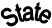 Notice Posted:  June 12, 2024Time:  5:00 PM CST				NOTICE OF SCHEDULED MEETINGA GIPC Meeting will be held as follows: DATE:   June 13, 2024TIME:   5:00 PM CSTPLACE OF MEETING: Grand Isle Multiplex Building			    3101 Louisiana Hwy 1			    Grand Isle, LA 70358            AGENDA:Digital Recorder Call to Order	3.   Pledge of Allegiance/Invocation 	4.   Roll Call of Commissioners	5.   Persons Wishing to Speak / Comments: None	6.   Approval of Minutes: a. May 9, 2024            7.   Financial Report/Approval of Invoices & Expenses		a. Commercial Dock Expenses MTD		b.  Port Operating Account Expenses MTD		c.  Non-Interest Checking Account YTD		d. Commercial Dock Expenses Cumulative		e. FY 23/24 Budget MTD/YTD		f. Bank of America Bill Explanation of Charges 		g. GIPC Employee Payroll Costs MTD/YTD8.   Resolution/Ordinance(s) Eligible for Adoption: a. FY24 Amended Budget b. FY25 Proposed Budget9.   Professional Reports:Engineer / Consultant Board AttorneyCommercial Dock / Executive Director Report10.  Old Business: a. PEEC Invoice Approval b. GIPC Final Policies & Procedures11.   New Business: a. LA Dried Shrimp FY24/25 Lease b. Vehicle Insurance Renewals	 c. LA Citizens Property Insurance Renewal (GIPC Building) d. Truck Bumper Repair Cost 12.   Public Questions / Port Commissioner Comments 13.   Executive Session: NO14.   AdjournIn accordance with the Americans with Disabilities Act, if you need special assistance, please contact Weldon Danos at 985-787-2229, describing the assistance that is necessary.		